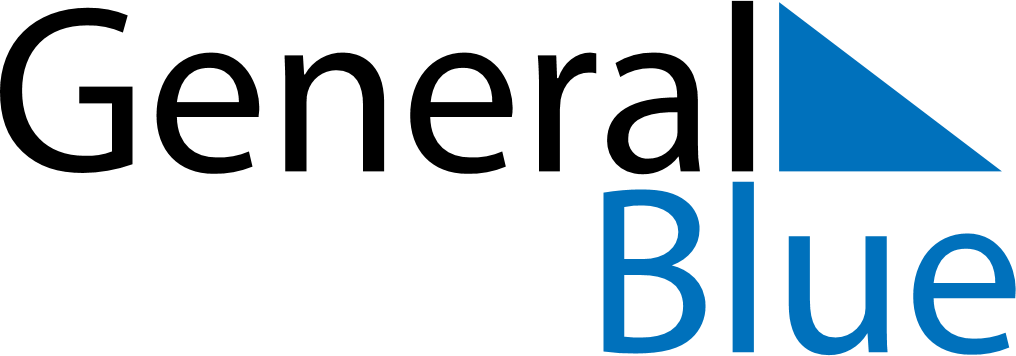 Weekly CalendarJune 7, 2020 - June 13, 2020Weekly CalendarJune 7, 2020 - June 13, 2020Weekly CalendarJune 7, 2020 - June 13, 2020Weekly CalendarJune 7, 2020 - June 13, 2020Weekly CalendarJune 7, 2020 - June 13, 2020Weekly CalendarJune 7, 2020 - June 13, 2020SundayJun 07MondayJun 08MondayJun 08TuesdayJun 09WednesdayJun 10ThursdayJun 11FridayJun 12SaturdayJun 136 AM7 AM8 AM9 AM10 AM11 AM12 PM1 PM2 PM3 PM4 PM5 PM6 PM